ÇUKUROVA ÜNİVERSİTESİ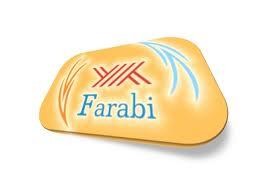 2019/2020 AKADEMİK YILI GÜZ-BAHAR DÖNEMİFARABİ DEĞİŞİM PROGRAMI 	ÖĞRENCİ BAŞVURU FORMU	ÖĞRENCİ BİLGİLERİ (Başvuran öğrenci tarafından doldurulacaktır.)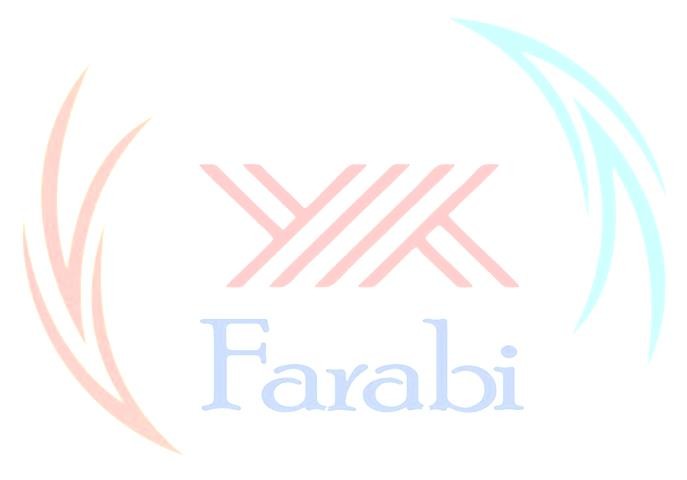 DİL YETERLİLİĞİAdı Soyadı::fotoT.C. Kimlik No::fotoBölümü::fotoÖğrenci No::fotoGönderen KurumKabul Eden KurumKabul Eden KurumKurum AdıKurum AdıÇUKUROVA ÜNİVERSİTESİAdresiAdresiÇukurova Üniversitesi Dış İlişkiler BirimiFarabi Kurum Koordinasyon Ofisi01330 Sarıçam /ADANAKurum KoordinatörüKurum KoordinatörüNeziha KubilayTelTel0 322 338 73 0900FaksFaks0 322 338 73 0900E-PostaE-Postafarabi@cu.edu.tr / cukurovafarabi@gmail.com@@Bölüm KoordinatörüBölüm KoordinatörüTelTel000FaksFaks000E-PostaE-Posta@@@Adı SoyadıAdres :Doğum Tarihi/	/CinsiyetSeçinizUyruğuDoğum YeriTelefonE-Posta@Devam Edilen DiplomaDerecesiSeçinizSınıfıseçinizEkteki not dökümümde öğrenciliğimin mevcut durumu hakkında ayrıntılı bilgiler görülebilir. Başvuru esnasında bilinmeyen hususlar daha sonra bildirilecektir.Ekteki not dökümümde öğrenciliğimin mevcut durumu hakkında ayrıntılı bilgiler görülebilir. Başvuru esnasında bilinmeyen hususlar daha sonra bildirilecektir.Ekteki not dökümümde öğrenciliğimin mevcut durumu hakkında ayrıntılı bilgiler görülebilir. Başvuru esnasında bilinmeyen hususlar daha sonra bildirilecektir.Öğrencisi olunan bölümde öğretim dili (Türkçeden başka bir dil ise):Öğrencisi olunan bölümde öğretim dili (Türkçeden başka bir dil ise):Öğrencisi olunan bölümde öğretim dili (Türkçeden başka bir dil ise):Öğrencisi olunan bölümde öğretim dili (Türkçeden başka bir dil ise):Öğrencisi olunan bölümde öğretim dili (Türkçeden başka bir dil ise):Yabancı DilZayıfOrtaİyiMükemmel1.2.Başvuru formundaki bütün bilgilerin doğruluğunu ve kendi bilgim doğrultusunda doldurulduğunu beyan ederim.Adayın Farabi Değişim Programından yararlanmasında herhangi bir sakınca yokturAdayın Farabi Değişim Programından yararlanmasında herhangi bir sakınca yokturÖğrencinin İmzasıTarih:	/	/Bölüm Başkanı veya Koordinatörünün İmzasıTarih:	/	/Kurum Koordinatörünün İmzasıTarih:	/	/